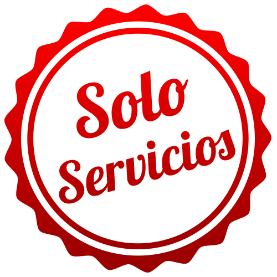 BUENOS AIRES & BARILOCHESOLO SERVICIOS08 DIAS / 07 NOCHES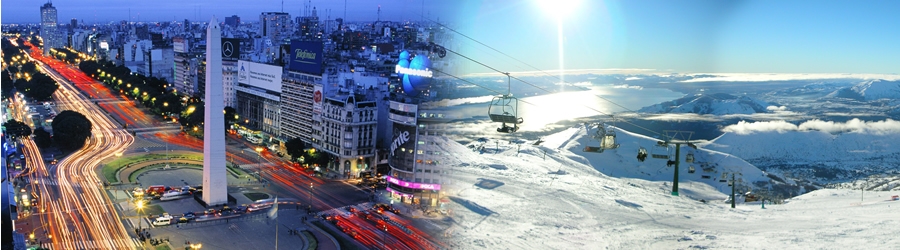 Programa incluye:BUENOS AIRES:Traslado Aeropuerto / Hotel / Aeropuerto.01 noche de alojamiento en el hotel elegido.BARILOCHE:Traslado Aeropuerto / Hotel / Aeropuerto.03 noches de alojamiento en el hotel elegido.HD Ciudad y Circuito Chico.BUENOS AIRES:Traslado Aeropuerto / Hotel / Aeropuerto.03 noches de alojamiento en el hotel elegido.HD City tour (retorno por cuenta del pasajero).PRECIO POR PERSONA EN DOLARES AMERICANOS:NOTAS IMPORTANTES:Referente al paquete:Para viajar según vigencia de cada hotel (Ver Cuadro).Tarifas sujetas a cambios sin previo aviso.Tarifas de Niño. Consultar.Habitación Estándar. Servicios en Regular.Traslados NO aplica para vuelos nocturnos, estos tendrán suplemento. Consultar. Las cancelaciones están sujetas a la no devolución parcial o total de la reserva. Consultar.No Show: Si el pasajero no se presenta en el Hotel, se aplicará penalidad total.Blackouts: Consultar. Reconfirmar si aplican para Semana Santa, Feriados, Congresos, Vacaciones de Invierno, Navidad, Año Nuevo, Carnaval, etc.Sujeto a variación sin previo aviso y disponibilidad al momento de reservar.Ascenso opcional, no incluido en el paquete.Tarifas válidas para pasajeros viajando por Turismo (individuales).A tener en cuenta, si un pasajero es NO SHOW, el gasto de cancelación o el alojamiento no utilizado efectivamente, NO TIENE DEVOLUCION DE IVA y/o deberá pagar el impuesto del 21% a Domireps y gastos administrativos, bajo ningún concepto NOS HACEMOS RESPONSABLE DEL 21% DE IVA en caso que no pueda cobrársele al pasajero.A partir del día 02 de Enero de 2017 se debe adjuntar al pedido de reserva la copia legible (en formato pdf) de los pasaportes o documento de identidad válidos de cada uno de los pasajeros que viajen. Y al momento del Check in deberá presentar la misma documentación junto con el comprobante con sello migratorio. Esta información es fundamental para la aplicación de la tarifa reintegro de IVA (Impuesto al Valor Agregado) exclusivamente en alojamiento, solo para turistas extranjeros no residentes. En caso de NO SHOW o cancelación fuera de término se aplicará el IVA correspondiente junto a los gastos previstos por el hotel.ITINERARIODÍA 01 – BUENOS AIRES Llegada a Buenos Aires. Recepción en aeropuerto y traslado a hotel seleccionado.DÍA 02 – BUENOS AIRES / BARILOCHEDesayuno en el Hotel. A la hora indicada traslado al Aeropuerto para tomar su vuelo hacia Bariloche. Llegada y traslado al Hotel seleccionado en Bariloche, resto del día libre.DÍA 03 – BARILOCHE MEDIO DÍA EXCURSIÓN CIUDAD-CIRCUITO CHICO. Desayuno en el Hotel. A la hora indicada el viaje se inicia desde Bariloche por la Av. Exequiel Bustillo. El camino es asfaltado, sinuoso y bordea el lago Nahuel Huapi. En el km. 8 se encuentra Playa Bonita, apreciándose allí la Isla Huemul. Luego de atravesar diferentes paisajes, se llega al pie del Cerro Campanario. Opcional aerosilla desde donde se observan los Lagos Nahuel Huapi y Perito Moreno, la Laguna el Trébol, Penínsulas San Pedro y Llao Llao, Isla Victoria, los Cerros Otto, López, Goye, Catedral y la Ciudad de Bariloche. Siguiendo viaje, y luego la península de San Pedro, se llega a la Península de Llao Llao, allí el gran Hotel Llao Llao, la capilla San Eduardo, joyas arquitectónicas de la región, sobre el lago Nahuel Huapi: Puerto Pañuelo. Continuando el trayecto se atravesarán las canchas de golf, puente Angostura sobre el río del mismo nombre que une los Lagos Moreno y Nahuel Huapi y Bahía López al pie del cerro homónimo. Más adelante se llega al Punto Panorámico, que constituye un balcón natural con vista sobre el Lago Moreno y Península Llao Llao. Luego se atraviesa el puente que cruza el Lago Moreno en su angostura, se bordea la Laguna El Trébol.DÍA 04 – BARILOCHEDesayuno. Día libre para compras o excursión opcional. (Alojamiento incluido).DÍA 05 – BARILOCHE / BUENOS AIRES Desayuno en el Hotel. A la hora indicada traslado al Aeropuerto para tomar su vuelo hacia Buenos Aires. Llegada y traslado al Hotel seleccionado en Buenos Aires, resto del día libre.DÍA 06 – BUENOS AIRESDesayuno en el Hotel. Por la mañana, Descubra la Ciudad Autónoma de Buenos Aires comenzando por la Avenida 9 de Julio, el Teatro Lirico más importante de la Argentina Teatro Colon, Obelisco. Nos desviaremos por la Av. De Mayo hasta el edificio del Congreso Nacional que junto con la Plaza de Mayo, la Catedral, la Casa de Gobierno y el Cabildo conforman el centro cívico porteño. Continuaremos hacia los barrios del Sur y el tradicional San 10 Telmo donde el tango tuvo sus comienzos y el colorido barrio de La Boca con su típica calle Museo Caminito. Dirigiéndonos a los barrios del norte conoceremos Puerto Madero, Retiro y la exclusiva zona residencial de Palermo para finalizar con los elegantes cafés y restaurantes del barrio de la Recoleta, donde se encuentra uno de los más famosos cementerios del mundo.DÍA 07 – BUENOS AIRES Desayuno. Día libre para compras o excursión opcional. (Alojamiento incluido).DÍA 08 – BUENOS AIRES Desayuno. A la hora indicada traslado al Aeropuerto para su retorno a Lima. FIN DE NUESTROS SERVICIOS.GENERALES:Tarifas NO son válidas para: Semana Santa, Fiestas Patrias, Navidad, Año Nuevo, grupos, fines de semana largos, días festivos en Perú y en destino, ferias, congresos y Blackouts.Tarifas solo aplican para peruanos y residentes en el Perú. Caso contrario, se podrá negar el embarque o cobrar al pasajero un nuevo boleto en la clase disponible.Servicios en Regular. No reembolsable, no endosable, ni transferible. No se permite cambios. Precios sujetos a variación sin previo aviso, tarifas pueden caducar en cualquier momento, inclusive en este instante por regulaciones del operador o línea aérea. Sujetas a modificación y disponibilidad al momento de efectuar la reserva. Consultar antes de solicitar reserva.Los traslados aplican para vuelos diurnos, no aplica para vuelos fuera del horario establecido (nocturno), para ello deberán aplicar tarifa especial o privado. Consultar.Pasajeros que no se presenten en el horario marcado para sus Traslados y/o Tours, el operador entenderá que han desistido del mismo. No habrá reintegro alguno, ni reclamos posteriores.Todas las cortesías son No reembolsables en caso no se brinden y están sujetas a variación.El Hotel se reserva el derecho de asignar la ubicación y acomodación de las habitaciones según la disponibilidad del Hotel en el Check In. Toda solicitud especifica estará sujeta a disponibilidad y no se podrá garantizar. Habitaciones triples o cuádruples solo cuentan con dos camas.Tarifas válidas para pasajeros de turismo, no validad para grupos, incentivos, ni corporativos.El pasajero se hace responsable de portar los documentos solicitados para realizar viaje (vouchers, boletos, entre otros) emitidos y entregados por el operador. Es indispensable contar con el pasaporte vigente con un mínimo de 6 meses posterior a la fecha de retorno. Domireps no se hace responsable por las acciones de seguridad y control de aeropuerto, por lo que se solicita presentar y contar con la documentación necesaria al momento del embarque y salida del aeropuerto. Visas, permisos notariales, entre otra documentación solicitada en migraciones para la realización de su viaje, son responsabilidad de los pasajeros. Todos los niños o jóvenes menores de 18 años deberán presentar documento de identificación mismo que estén con ambos padres. Caso estén viajando solamente con uno de los padres la autorización deberá ser con permiso notarial juramentado.Impuestos & Tasas Gubernamentales deberán ser pagados en destino por el pasajero.Domireps no se hace responsable por los tours o servicios adquiridos a través de un tercero inherente a nuestra empresa, tampoco haciéndose responsable en caso de desastres naturales, paros u otro suceso ajeno a los correspondientes del servicio adquirido. El usuario no puede atribuirle responsabilidad por causas que estén fuera de su alcance. En tal sentido, no resulta responsable del perjuicio o retraso por circunstancia ajenas a su control (sean causas fortuitas, fuerza mayor, pérdida, accidentes o desastres naturales, además de la imprudencia o responsabilidad del propio pasajero). Tipo de cambio s/.3.50 soles.Tarifas, queues e impuestos aéreos sujetos a variación y regulación de la propia línea aérea hasta la emisión de los boletos. Precios y taxes actualizados al día 26 de Diciembre del 2019.HOTELESMONSimpleDobleTripleVIGENCIAHOTELESMONSimpleDobleTripleVIGENCIATWO HOTEL / KENTON PALACE BRCUSD69936536902ENE-31MARESPLENDOR BUE / NH EDELWEISSUSD91647249402ENE-29FEBESPLENDOR BUE / NH EDELWEISSUSD95549150901MAR-31MARINTERCONTINENTAL / VILLA HUINID BUSTILLOSUSD109656245902ENE-29FEBINTERCONTINENTAL / VILLA HUINID BUSTILLOSUSD128465659701MAR-31MAR